                   ПОСТАНОВЛЕНИЕОб утверждении Порядка предоставлениясубсидий из бюджета Конаковского района на финансовое обеспечение затрат перевозчикам,осуществляющим регулярные пассажирскиеперевозки внутренним водным транспортомпо муниципальным маршрутам регулярных перевозок в границах муниципального образования«Конаковский район» Тверской области      В соответствии со статьей 78 Бюджетного кодекса Российской Федерации, Федеральным законом от 06.10.2003 №131-Ф3 «Об общих принципах организации местного самоуправления в Российской Федерации», Постановлением Правительства Российской Федерации от 06.09.2016г. № 887 «Об общих требованиях к нормативным правовым актам, муниципальным правовым актам, регулирующим предоставление субсидий юридическим лицам (за исключением субсидий государственным (муниципальным учреждениям), индивидуальным предпринимателям, а также физическим лицам – производителям товаров, работ, услуг», в целях создания условий для предоставления транспортных услуг населению и организации транспортного обслуживания населения между поселениями в границах муниципального образования «Конаковский район» Тверской области, руководствуясь Уставом МО «Конаковский район» Тверской области,ПОСТАНОВЛЯЮ:       1. Утвердить Порядок предоставления субсидий из бюджета Конаковского района на финансовое обеспечение затрат перевозчикам, осуществляющим регулярные пассажирские перевозки внутренним водным транспортом по муниципальным маршрутам регулярных перевозок в границах муниципального образования «Конаковский район» Тверской области.       2.  Настоящее постановление вступает в силу с момента его подписания и подлежит размещению на официальном интернет-сайте МО «Конаковский район» Тверской области.       3. Контроль за исполнением настоящего постановления возложить на заместителя Главы администрации Конаковского района по развитию территорий.  Глава администрацииКонаковского района                                                                        О. В. ЛобановскийПриложениек Постановлению администрацииКонаковского района Тверской областиот 27.07.2017 № 334Порядок предоставления субсидий из бюджета Конаковского районана финансовое обеспечение затрат перевозчикам, осуществляющим регулярные пассажирские перевозки внутренним водным транспортомпо муниципальным маршрутам регулярных перевозок в границах муниципального образования «Конаковский район» Тверской области1. Общие положения о предоставлении субсидий1.1. Настоящий Порядок разработан в целях решения вопросов местного значения по созданию условий для предоставления транспортных услуг населению и организации транспортного обслуживания населения между поселениями в границах муниципального образования «Конаковский район» Тверской области в соответствии с п. 6 части 1 статьи 16 Федерального закона от 06.10.2003 № 131-Ф3 «Об общих принципах организации местного самоуправления в Российской Федерации» и определяет механизм предоставления из бюджета Конаковского района субсидий юридическим лицам (за исключением субсидий государственным (муниципальным) учреждениям), индивидуальным предпринимателям, а также физическим лицам, выполняющим пассажирские перевозки граждан на социально значимых муниципальных маршрутах. Настоящий Порядок определяет критерии отбора юридических лиц, индивидуальных предпринимателей, имеющих право на получение субсидий, цели, условия, порядок предоставления и возврата субсидий в случае нарушения условий, установленных при их предоставлении, положения об обязательной проверке главным распорядителем (распорядителем) бюджетных средств,  предоставляющим субсидии, и органом муниципального финансового контроля соблюдения условий, целей и порядка предоставления субсидий их получателями.                    1.2. Целью предоставления субсидии является финансовое обеспечение затрат перевозчикам, осуществляющим регулярные пассажирские перевозки внутренним водным транспортом по муниципальным маршрутам регулярных перевозок в границах муниципального образования «Конаковский район» Тверской области. 1.3. Главным распорядителем средств бюджета Конаковского района, выделяемых на предоставление субсидий, является Администрация Конаковского района Тверской области (далее–Администрация Конаковского района).            1.4. Субсидии предоставляются в пределах бюджетных ассигнований, предусмотренных в бюджете на соответствующий финансовый год и плановый период, и лимитов бюджетных обязательств, утвержденных в установленном порядке на предоставление субсидий.            1.5. Критерии отбора получателей субсидий, имеющих право на получение субсидий:              - государственная регистрация претендента в установленном порядке;               - наличие у претендента в собственности, в хозяйственном ведении, оперативном управлении, в аренде или на ином законном основании транспортных средств  для перевозки пассажиров водным транспортом;                - наличие оформленной в установленном законодательством порядке действующей лицензии на перевозку пассажиров водным транспортом;- наличие действующего договора или муниципального контракта с органом местного самоуправления на осуществление регулярных пассажирских перевозок на территории муниципального образования «Конаковский район» Тверской области по социальному маршруту внутреннего водного транспорта по регулируемому тарифу;- наличие действующего соглашения о предоставлении из  бюджета Конаковского района субсидии юридическому лицу и индивидуальному предпринимателю на возмещение недополученных доходов  перевозчикам, осуществляющим регулярные пассажирские перевозки внутренним водным транспортом по муниципальным маршрутам регулярных перевозок в границах муниципального образования «Конаковский район» Тверской области- наличие тарифа на перевозку пассажиров внутренним водным транспортом, утвержденного Главным управлением "Региональная энергетическая комиссия" Тверской области (далее - ГУ РЭК Тверской области) При этом регулируемый тариф, установленный перевозчику, претендующему на получение субсидии, подлежит пересмотру региональной энергетической комиссией не чаще одного раза в год, но не реже  одного раза в течение двух лет;   - соблюдение претендентом правил организации пассажирских перевозок и правил перевозки пассажиров водным транспортом, требований по безопасности движения, установленных законодательством Российской Федерации;- осуществление претендентом контроля за полнотой сбора выручки и оплатой проезда пассажирами;             - отсутствие  на день подачи заявки проведения процедуры ликвидации в отношении претендента,  решений арбитражных судов о признании его несостоятельным (банкротом) и об открытии конкурсного производства в отношении претендента.                  2. Условия предоставления субсидий             2.1. Субсидии для осуществления регулярных пассажирских перевозок по социальным маршрутам водного транспорта предоставляются юридическим лицам (за исключением государственных (муниципальных) учреждений), индивидуальным предпринимателям, а также физическим лицам - производителям товаров, работ, услуг, осуществляющим регулярные пассажирские перевозки внутренним водным транспортом в период навигации.             2.2. Получатели субсидии определяются по итогам конкурсного отбора.             2.3. Юридические лица, индивидуальные предприниматели, оказывающие транспортные услуги по перевозке пассажиров водным транспортом и претендующие на получение субсидии представляют в жилищно-коммунальный отдел Администрации Конаковского района (далее уполномоченный орган) документы, подтверждающие соответствие критериям, установленным п.1.5, в течение 10 рабочих дней с момента заключения  договора или муниципального контракта с органом местного самоуправления на осуществление регулярных пассажирских перевозок на территории муниципального образования «Конаковский район» Тверской области, а также:1) заявление о предоставлении субсидии с указанием реквизитов для перечисления субсидии;2) справку - расчет о выпадающих доходах по маршруту (Приложение № 1 к Порядку);3) учредительные документы юридического лица;            2.4. Порядок и сроки рассмотрения документов, указанных в подпункте 2.3. настоящего пункта:Уполномоченный орган рассматривает представленные юридическими лицами документы, указанные в п.2.3 настоящего Порядка, осуществляет проверку соблюдения ими условий и целей предоставления субсидий  в течение 5 рабочих дней с момента предоставления документов в Администрацию Конаковского района.Администрация Конаковского района, по результатам рассмотрения представленных юридическими лицами, индивидуальными предпринимателями  документов, издает распоряжение об определении юридического лица, индивидуального предпринимателя для предоставления субсидии.  2.5. Основания для отказа в предоставлении субсидии: - неполное представление юридическим лицом, индивидуальным предпринимателем  документов, указанных в пункте 2.3. настоящего Порядка;  -выявление недостоверной (искаженной) информации в представленных юридическим лицом, индивидуальным предпринимателем документах; - несоответствие критериям отбора юридических лиц, индивидуальных предпринимателей, имеющих право на получение субсидии, установленным п.1.5.; - выявление фактов нарушения условий предоставления субсидии. Ответственность за достоверность предоставленных документов возлагается на получателей субсидии.              2.6. По результатам конкурсного отбора между получателями субсидий и Администрацией Конаковского района заключается соглашение на предоставление субсидий юридическому лицу, индивидуальному предпринимателю, осуществляющему регулярные пассажирские перевозки внутренним водным транспортом.              2.7. Требования, которым должны соответствовать на первое число месяца, предшествующего месяцу, в котором планируется заключение соглашения, получатели субсидий:- отсутствие задолженности по налогам, сборам и иным обязательным платежам в бюджеты бюджетной системы Российской Федерации, срок исполнения по которым наступил в соответствии с законодательством Российской Федерации;- отсутствие просроченной задолженности по возврату в соответствующий бюджет бюджетной системы Российской Федерации субсидий, бюджетных инвестиций, предоставленных в том числе в соответствии с иными правовыми актами, и иная просроченная задолженность перед соответствующим бюджетом бюджетной системы Российской Федерации;- получатели субсидий не должны находиться в процессе реорганизации, ликвидации, банкротства и не должны иметь ограничения на осуществление хозяйственной деятельности;- получатели субсидий не должны являться иностранными юридическими лицами, а также российскими юридическими лицами, в уставном (складочном) капитале которых доля участия иностранных юридических лиц, местом регистрации которых является государство или территория, включенные в утверждаемый Министерством финансов Российской Федерации перечень государств и территорий, предоставляющих льготный налоговый режим налогообложения и (или) не предусматривающих раскрытия и предоставления информации при проведении финансовых операций (оффшорные зоны) в отношении таких юридических лиц, в совокупности превышает 50 процентов.- получатели субсидий не должны получать средства из бюджета Конаковского района в соответствии с иными правовыми актами на цели, указанные в п.1.2.             2.8. Условиями для предоставления субсидий являются:- наличие у перевозчика затрат в связи с выполнением пассажирских перевозок на социально значимых регулярных маршрутах водного транспорта по тарифам, утвержденным  ГУ РЭК Тверской области обеспечивающим возмещения экономически обоснованных затрат; - принятие Администрацией Конаковского района решения об определении юридического лица, индивидуального предпринимателя для предоставления субсидии;              - запрет приобретения за счет полученных средств иностранной валюты, за исключением операций, осуществляемых в соответствии с валютным законодательством Российской Федерации при закупке (поставке) высокотехнологичного импортного оборудования, сырья и комплектующих изделий, а также связанных с достижением целей предоставления этих средств иных операций, определенных правовым актом, регулирующим предоставление субсидий указанным юридическим лицом;           - согласие их получателей на осуществление главным распорядителем бюджетных средств, предоставляющих субсидии, и органом муниципального финансового контроля проверок соблюдения получателями субсидий условий, целей и порядка их предоставления, которое в обязательном порядке включается в условия предоставления субсидий при заключении соглашения            2.9. Предоставляемые в рамках настоящего Порядка субсидии должны быть направлены Получателем субсидий на финансирование основных статей расходов:             - Затраты на оплату труда;             - Отчисления на социальные нужды;             - Топливо             - Материалы             - Амортизация             - Прочие расходы             - Ремонт             - Распределяемые расходы2.9.1. Каждая статья расходов должна быть обоснована и документально подтверждена.2.9.2. Статьи расходов предоставляются за навигационный период.             Субсидии носят целевой характер и не могут быть использованы на цели, не предусмотренные настоящим Порядком.3.  Порядок расчета размера субсидии.            3.1. Размер финансового обеспечения затрат на  оборотного рейса по маршруту перевозки пассажиров водным транспортом устанавливается для каждого маршрута исходя из суммы доходов и расходов перевозчика на основании данных, предоставленных перевозчиком в ГУ РЭК Тверской области для установления тарифа на маршруте водных перевозок данного сообщения.  При определении размера финансового обеспечения на  оборотного рейса по маршруту перевозок на соответствующий финансовый год принимаются данные тарифных регулирований, согласно которым ГУ РЭК Тверской области принято решение до 1 июля текущего финансового года.    3.2. Размер финансового обеспечения на  оборотного рейса по маршрутам водных перевозок утверждается ежегодно постановлением Администрации Конаковского района Тверской области.    3.3. Размер субсидии конкретному перевозчику определяется исходя из размера финансового обеспечения на  оборотного рейса по маршруту перевозки и объема фактически оказанных услуг по организации перевозок пассажиров водным транспортом, согласно перечню социальных маршрутов перевозок Тверской области, а также периодичности рейсов на них, определенных расписанием, но не более суммы убытков, указанной в отчете об оказанных услугах.4. Порядок предоставления субсидий             4.1. Предоставление субсидий по поддержке социально значимых маршрутов водного транспорта, направляемых перевозчикам на финансовое обеспечение затрат перевозчикам, осуществляющим регулярные пассажирские перевозки внутренним водным транспортом по муниципальным маршрутам регулярных перевозок в границах муниципального образования «Конаковский район» Тверской области, осуществляется в соответствии с заключенным соглашением о предоставлении субсидии между Администрацией Конаковского района и юридическим лицом, индивидуальным предпринимателем, прошедшим отбор.              4.2. Соглашение  о предоставлении субсидии заключается в двустороннем порядке в соответствии с типовой формой, установленной Управлением финансов администрации Конаковского района после предоставления получателем субсидии информации о соответствии требованиям, которым должны соответствовать получатели субсидий на первое число месяца, предшествующего месяцу, в котором планируется заключение соглашения.  Информация предоставляется в уполномоченный орган.            4.3. Уполномоченный орган рассматривает документы, представленные получателем субсидии и, в случае соответствия требованиям, готовит и направляет  для подписания в адрес юридического лица, индивидуального предпринимателя, прошедшего отбор, проект «Соглашения о предоставлении субсидий из бюджета Конаковского района  на финансовое обеспечение затрат перевозчикам, осуществляющим регулярные пассажирские перевозки внутренним водным транспортом по муниципальным маршрутам регулярных перевозок в границах муниципального образования «Конаковский район» Тверской области» о (далее Соглашение).                4.4. Получатели субсидий - ежемесячно, до 25 числа месяца, следующего за отчетным месяцем, представляют на согласование и утверждение в Администрацию Конаковского района отчетные формы, в соответствии с п.5.1. настоящего Порядка  и счет за фактически выполненные пассажирские перевозки.             4.5. Администрация Конаковского района, в течение 5-ти рабочих дней с момента предоставления Получателем субсидий документов, указанных в пункте 4.4. Порядка, проводит проверку достоверности представленных документов и правильности расчетов субсидий и согласовывает их. После проверки достоверности представленных расчетов субсидий, Администрация Конаковского района в течение 10-ти рабочих дней перечисляет на расчетный счет получателя субсидии денежные средства.             4.6. Основанием для отказа Получателю субсидий в предоставлении субсидий являются: - непредставление Получателем субсидий (представление не в полном объеме) документов, указанных в пункте 4.4. Порядка; - выявление Администрацией Конаковского района в представленных Получателем субсидий документах недостоверных сведений, нарушений, замечаний, ошибок (в том числе арифметического характера).5.Требования к отчетности            5.1. Для получения субсидии Перевозчик обязан ежемесячно в срок до 15 числа каждого месяца представлять в Администрацию Конаковского района следующие  формы отчетности при отражении фактических расходов:- Справку - расчет о фактически выпадающих доходах по маршруту за отчетный период по форме,  согласно приложению № 1 к Порядку;- Отчет о результатах работы за отчетный период, согласно приложению №2 к Порядку;- Отчет о результатах финансово - хозяйственной деятельности перевозчика за отчетный период, согласно приложению № 3 к Порядку;  - Документы, подтверждающие фактически произведенные затраты, заверенные руководителем.При этом, общехозяйственные расходы распределяются по видам перевозок согласно учетной политики, в составе прочих прямых расходов отражаются расходы, включаемые в расчет тарифа прямых расходов по речному транспорту.            5.2. В случае предоставления ненадлежащим образом оформленных документов или неполного пакета документов, предусмотренных настоящим Порядком, администрация Конаковского района в течение трех рабочих дней возвращает документы для дооформления.5.3. Администрация Конаковского района имеет право устанавливать в Соглашении порядок, сроки и формы представления получателем субсидии указанной отчетности, а также иных отчетов, определенных Соглашением. Эти документы должны подтверждать фактически произведенные затраты.6. Требования об осуществлении контроля за соблюдением условий, целей и порядка предоставления субсидий6.1. Администрация Конаковского района и орган муниципального финансового контроля Администрации Конаковского района осуществляют обязательную проверку соблюдения условий, целей и порядка предоставления субсидий их получателями в соответствии с заключенным Соглашением  и настоящим Порядком. Результат проверки оформляется актом и доводится до получателя субсидии. Контроль за соблюдением получателями субсидий условий и порядка  их предоставления, порядка возврата субсидий в случае нарушения условий их предоставления, целевого использования субсидий, выделенных юридическому лицу, индивидуальному предпринимателю на возмещение выпадающих доходов от перевозки пассажиров на социально значимых муниципальных маршрутах водного транспорта, осуществляет Администрация Конаковского района и орган муниципального финансового контроля  Администрации Конаковского района.             6.2. Получатели субсидий несут ответственность, предусмотренную действующим законодательством, за обоснованность представленных расчетов, целевое использование бюджетных средств, в соответствии с заключенным Соглашением, а также дают согласие на осуществление Администрацией Конаковского района и органом государственного (муниципального) финансового контроля проверок соблюдения условий, целей и порядка предоставления субсидий, достижения показателей результативности, установленных Положением.              6.3. В случае установления нарушения Получателем субсидий условий, целей и порядка предоставления субсидий, установленных при их предоставлении, Администрация Конаковского района готовит предложения о расторжении Соглашения о предоставлении субсидий с Получателем субсидий и требование о возврате средств субсидий, использованных с нарушением.             6.4. В случае принятия Администрацией Конаковского района решения о возврате субсидий, требование, указанное в пункте 6.3 настоящего Порядка доводится до Получателя субсидий в течение 5-ти рабочих дней с момента выявления фактов нарушения требований Порядка и Соглашения.             6.5. Получатель субсидий в течение 10-ти рабочих дней со дня доведения до него требования о возврате субсидий обязан произвести возврат субсидий в бюджет Конаковского района.            6.6. Возврат субсидий их получателем производится  путем перечисления денежных средств на лицевой счет Администрации Конаковского района в течение 10  календарных дней с момента получения данного требования.          6.7. В случаях, предусмотренных Соглашением о предоставлении субсидий, не использованные в отчетном финансовом году остатки субсидий, подлежат возврату Получателем субсидий в бюджет Конаковского района  в течение первых 20 рабочих дней финансового года, следующего за годом, в котором была предоставлена субсидия.         6.8. В случае не возврата части субсидий в сроки, предусмотренные настоящим Порядком, взыскание средств с Получателя субсидий производится в судебном порядке.Приложение №1к Порядку предоставления субсидий из бюджета Конаковского района  в целях возмещениянедополученных доходов перевозчикам, осуществляющим регулярные пассажирские   перевозки внутренним водным  транспортом по муниципальным маршрутам регулярных перевозок в границах муниципального образования«Конаковский район» Тверской областиСправка - расчеттарифа на перевозки пассажиров водным транспортомв местном сообщении Руководитель перевозчикаГлавный бухгалтерИсполнитель (тел.).Правила заполнения расчета тарифаРасчет тарифа по графам 4,5,6 заполняется перевозчиком на основании показателей о финансово-хозяйственной деятельности за отчетный период (предыдущий календарный год, предыдущий период навигации) и прогнозируемых (плановых) показателей на регулируемый период (текущий календарный год, предстоящий период навигации).Расчет тарифа по графам 7,8 заполняется перевозчиком на основании показателей о финансово-хозяйственной деятельности за текущий календарный год  за каждый отчетный месяц.Приложение №2к Порядку предоставления субсидий из бюджета Конаковского района  в целях возмещениянедополученных доходов затрат перевозчикам, осуществляющим регулярные пассажирские перевозки внутренним водным  транспортом по муниципальным маршрутам регулярных перевозок в границах муниципального образования«Конаковский район» Тверской областиОтчёто результатах финансово-хозяйственной деятельности ____________(наименование перевозчика) от перевозки пассажиров по социальному маршруту внутренним водным транспортом в границах муниципального образования «Конаковский район» Тверской областиза январь - ______________ 20 __ годаГенеральный директор      __________________ / __________________      Главный бухгалтер            __________________ / __________________Приложение №3к Порядку предоставления субсидий из бюджета Конаковского района  в целях возмещениянедополученных доходов затрат перевозчикам, осуществляющим регулярные пассажирские перевозки внутренним водным  транспортом по муниципальным маршрутам регулярных перевозок в границах муниципального образования«Конаковский район» Тверской областиРезультаты работы внутреннего водного транспорта за январь_______ 20__годаГенеральный директор ________________                    __________________ / __________________      Главный бухгалтер______________                         __________________ / __________________Начальник ПЭО______________                         __________________ / __________________РАСШИФРОВКАзатрат по статье «Ремонт»за __________ месяц 2017 годаПеречень инвентаря для ремонтных работ                 Принял работы:*При привлечении сторонних организаций предоставить копии договоров, акты выполненных работ, платежные поручения.При выполнении саморемонта предоставить копии подрядных договоров.РАСШИФРОВКАзатрат по статье «Топливо»за ________ месяц 2017 годаГлавный бухгалтер:                                       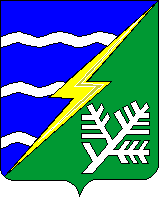 АДМИНИСТРАЦИЯ КОНАКОВСКОГО РАЙОНА ТВЕРСКОЙ ОБЛАСТИ27.07.2017г.г. Конаково№ 334N п/пНаименование показателейЕдиница измерения________________________________ наименование перевозчика________________________________ наименование перевозчика________________________________ наименование перевозчика________________________________ наименование перевозчика________________________________ наименование перевозчикаN п/пНаименование показателейЕдиница измеренияотчетный период ______ предыдущийгодрегулируемый период   ______годрегулируемый период   ______годОтчетный период________месяц текущего года *Отчетный период________месяц текущего года *N п/пНаименование показателейЕдиница измеренияотчетный период ______ предыдущийгодпо расчету перевозчикапо расчету Главного управления "Региональная энергетическая комиссия" Тверской области по расчету перевозчикавсего с начала годав т.ч. за отчетный месяц123456781.Пройденное расстояниетыс. км2.Количество рейсовтыс. рейс.3.Перевезено пассажиров, всего (сумма строк 3.1 - 3.3), в том числе:тыс. пасс.3.1.Поездки, оплаченные по установленному тарифутыс. пасс.3.2.Поездки бесплатныетыс. пасс.3.3.Прочие поездки (указать категории пассажиров)тыс. пасс.4.Пассажирооборот, всего, в том числе:тыс. пасс. км4.1.Пассажирооборот платныйтыс. пасс. км5.Эксплуатационные расходы, всего (сумма строк 5.1 - 5.9), в том числе:тыс. руб.5.1.Оплата труда плавательного составатыс. руб.5.2.Отчисления на социальные нуждытыс. руб.5.3.Расходы на питание плавательного состава5.4.Топливотыс. руб.5.5.Смазочные материалытыс. руб.5.6.Техническое обслуживание и ремонт, всего (строка 5.6.1 + строка 5.6.2), в том числе:тыс. руб.5.6.1.Запасные части и материалытыс. руб.5.6.2.Ремонтные работы на суднетыс. руб.5.7.Амортизация суднатыс. руб.5.8.Прочие прямые расходытыс. руб.5.9.Общехозяйственные расходытыс. руб.6.Доход от перевозок пассажиров, всего (сумма строк 6.1 - 6.4), в том числе:тыс. руб.6.1.От продажи билетов по полной стоимоститыс. руб.6.2.Компенсация расходов на поддержку социальных маршрутовтыс. руб.6.3.Возмещение выпадающих доходов по бесплатному проездутыс. руб.6.4.Прочие доходытыс. руб.7.Себестоимость  пути ((строка 5 - строка 6.4) / строку 4)руб.8.Прибыльтыс. руб.9.Рентабельность%10.Тариф за  путируб.Социальные маршрутыФактические расходы,тыс. руб.Фактические доходы,тыс. руб.В том числеВ том числеВ том числеВ том числеРезультат от перевозок пассажиров (+ прибыль; - убыток)Социальные маршрутыФактические расходы,тыс. руб.Фактические доходы,тыс. руб.выручка (кондуктор, касса, водитель прочие доходысубсидии из областного бюджета Тверской областисубсидии из местного бюджетаРезультат от перевозок пассажиров (+ прибыль; - убыток)12345678№ п/пНаименование маршрутовПротяже-нность маршрута, кмКол-во выполнен-ных оборотных рейсовОбщий пробег по маршруту за ___ год, кмФактический выполненная транспортная работа (тыс.пас-место-км)Тариф на перевозку пассажиров, (руб. за 1 км)Платный пассажирооборот (без учета льготных категорий пассажиров) (тыс. пас-км)Количество перевезенных платных пассажиров (без учета льготных категорий пассажиров) (тыс. чел.)Среднее расстояние перевозки пассажиров в к.12345678910*РаботыИсполнительЕд. измОбъемСтоимость ед.(руб.)Общая стоимостьИтого за (отчетный месяц)Итого за (отчетный месяц)Итого за (отчетный месяц)Итого за (отчетный месяц)Итого за (отчетный месяц)НаименованиеЕд. измеренияКол-воЦена за ед.СуммаИтого за (отчетный месяц)Итого за (отчетный месяц)Итого за (отчетный месяц)Итого за (отчетный месяц)Вид топливаНормы расхода топливаФактическийрасход топлива на 1кмРасход топлива за месяцСтоимость за кг(руб.)Общая стоимость(руб.)